  Ο Διευθυντής Δευτεροβάθμιας Εκπαίδευσης, Πρόεδρος της Συντονιστικής Επιτροπής του εν λόγω Δικτύου, λαμβάνοντας υπόψη τα ανωτέρω σχετικά, καλεί τα μέλη της Συντονιστικής Επιτροπής, όπως αυτά ορίστηκαν στο σχετικό (α), σε μια συνάντηση παρουσίασης της Ηλεκτρονικής Σελίδας που δημιουργήθηκε, σύμφωνα με τα σχετικά (β, γ) για τη διαχείριση του υλικού του δικτύου. Η συνάντηση θα πραγματοποιηθεί την Παρασκευή  06 Φεβρουαρίου 2015 και ώρα 10.30 π. μ. στο γραφείο του Διευθυντή Εκπαίδευσης.Παρακαλούμε για τις δικές σας ενέργειες.         Η   Υπεύθυνη                                                                      Ο Διευθυντής                                                                           Συμβουλευτικού Σταθμού Νέων                                       Δευτεροβάθμιας Εκπαίδευση ςΔευτεροβάθμιας Εκπαίδευσης Κιλκίς                                                Κιλκίς                               Σωτηρία Α. Καρολίδου                                                      Γεώργιος Ν. Κωνσταντινίδης  Msc, Φιλόλογος - Θεολόγος                                                 Μ.Α. Φιλόλογος -Θεολόγος    ΕΛΛΗΝΙΚΗ ΔΗΜΟΚΡΑΤΙΑΥΠΟΥΡΓΕΙΟ ΠΑΙΔΕΙΑΣ ΚΑΙ ΘΡΗΣΚΕΥΜΑΤΩΝΠΕΡΙΦ. Δ/ΝΣΗ Π/ΘΜΙΑΣ & Δ/ΘΜΙΑΣ ΕΚΠ/ΣΗΣ                     ΚΕΝΤΡΙΚΗΣ ΜΑΚΕΔΟΝΙΑΣΔ/ΝΣΗ Δ/ΘΜΙΑΣ ΕΚΠ/ΣΗΣ ΚΙΛΚΙΣΣΥΜΒΟΥΛΕΥΤΙΚΟΣ ΣΤΑΘΜΟΣ ΝΕΩΝΕΛΛΗΝΙΚΗ ΔΗΜΟΚΡΑΤΙΑΥΠΟΥΡΓΕΙΟ ΠΑΙΔΕΙΑΣ ΚΑΙ ΘΡΗΣΚΕΥΜΑΤΩΝΠΕΡΙΦ. Δ/ΝΣΗ Π/ΘΜΙΑΣ & Δ/ΘΜΙΑΣ ΕΚΠ/ΣΗΣ                     ΚΕΝΤΡΙΚΗΣ ΜΑΚΕΔΟΝΙΑΣΔ/ΝΣΗ Δ/ΘΜΙΑΣ ΕΚΠ/ΣΗΣ ΚΙΛΚΙΣΣΥΜΒΟΥΛΕΥΤΙΚΟΣ ΣΤΑΘΜΟΣ ΝΕΩΝΕΛΛΗΝΙΚΗ ΔΗΜΟΚΡΑΤΙΑΥΠΟΥΡΓΕΙΟ ΠΑΙΔΕΙΑΣ ΚΑΙ ΘΡΗΣΚΕΥΜΑΤΩΝΠΕΡΙΦ. Δ/ΝΣΗ Π/ΘΜΙΑΣ & Δ/ΘΜΙΑΣ ΕΚΠ/ΣΗΣ                     ΚΕΝΤΡΙΚΗΣ ΜΑΚΕΔΟΝΙΑΣΔ/ΝΣΗ Δ/ΘΜΙΑΣ ΕΚΠ/ΣΗΣ ΚΙΛΚΙΣΣΥΜΒΟΥΛΕΥΤΙΚΟΣ ΣΤΑΘΜΟΣ ΝΕΩΝΕΛΛΗΝΙΚΗ ΔΗΜΟΚΡΑΤΙΑΥΠΟΥΡΓΕΙΟ ΠΑΙΔΕΙΑΣ ΚΑΙ ΘΡΗΣΚΕΥΜΑΤΩΝΠΕΡΙΦ. Δ/ΝΣΗ Π/ΘΜΙΑΣ & Δ/ΘΜΙΑΣ ΕΚΠ/ΣΗΣ                     ΚΕΝΤΡΙΚΗΣ ΜΑΚΕΔΟΝΙΑΣΔ/ΝΣΗ Δ/ΘΜΙΑΣ ΕΚΠ/ΣΗΣ ΚΙΛΚΙΣΣΥΜΒΟΥΛΕΥΤΙΚΟΣ ΣΤΑΘΜΟΣ ΝΕΩΝΚιλκίς, 29-01-2015Αρ. Πρωτ: Φ.23.1/ 585Κιλκίς, 29-01-2015Αρ. Πρωτ: Φ.23.1/ 585Ταχ. Δ/νση:Ταχ. Κώδικας:Fax :Τηλέφωνο :Πληροφορίες :E-mail :Ταχ. Δ/νση:Ταχ. Κώδικας:Fax :Τηλέφωνο :Πληροφορίες :E-mail :Ταχ. Δ/νση:Ταχ. Κώδικας:Fax :Τηλέφωνο :Πληροφορίες :E-mail :21ης Ιουνίου 141 611002341 0 223392341 0 29194Καρολίδου Σωτηρίαssnkil@dide.kil.sch.grΠΡΟΣ:    ΚΟΙΝ:Ε.ΠΑΛ Αξιούπολης Όλες τις Σχολικές Μονάδες ΔΔΕ ΚιλκίςΓραφείο Σχολικών Συμβούλων ΔΔΕ Κιλκίς1.Διευθυντή Α΄ θμιας Εκπ/σης Κιλκίς2. Σχολικό Σύμβουλο 2ης Περ. Α΄θμιας Εκπ/σης Κιλκίς3. Σχολικές Μονάδες Α΄ θμιας Εκπ/σης Κιλκίς3. Εργαστήριο Λαχανοκομίας του Τομέα Οπωροκηπευτικών και Αμπέλου του Τμήματος Γεωπονίας του Α.Π.Θ.4. Εταιρία  ΛΑΒΑ Μεταλλευτική και Λατομική ΑΕΕ.ΠΑΛ Αξιούπολης Όλες τις Σχολικές Μονάδες ΔΔΕ ΚιλκίςΓραφείο Σχολικών Συμβούλων ΔΔΕ Κιλκίς1.Διευθυντή Α΄ θμιας Εκπ/σης Κιλκίς2. Σχολικό Σύμβουλο 2ης Περ. Α΄θμιας Εκπ/σης Κιλκίς3. Σχολικές Μονάδες Α΄ θμιας Εκπ/σης Κιλκίς3. Εργαστήριο Λαχανοκομίας του Τομέα Οπωροκηπευτικών και Αμπέλου του Τμήματος Γεωπονίας του Α.Π.Θ.4. Εταιρία  ΛΑΒΑ Μεταλλευτική και Λατομική ΑΕΘΕΜΑ:  Σχετ. :    « Συνάντηση Συντονιστικής Επιτροπής Δικτύου ΄Η Επιστήμη και η Γνώση στην Υπηρεσία του Ανθρώπου΄»α.Φ.23.1./8630, 16-10-2014 της ΔΔΕ Κιλκίς, Έγκριση υλοποίησης Τοπικού Θεματικού Δικτύου Αγωγής Υγείας «Η Επιστήμη και η Γνώση στην Υπηρεσία του Ανθρώπου»β.Φ.23.1/ 9960β, 01-12-2014 του ΣΣΝ της ΔΙ.ΔΕ Κιλκίς: Ηλεκτρονική Διαχείριση Δικτύουγ.Φ./944, 08-12-2014 του Ε.ΠΑΛ Αξιούπολης (Πράξη 48η): Απόφαση Συλλόγου Διδασκόντων για ανάληψη της Ηλεκτρονικής Διαχείρισης του εν λόγω δικτύου  « Συνάντηση Συντονιστικής Επιτροπής Δικτύου ΄Η Επιστήμη και η Γνώση στην Υπηρεσία του Ανθρώπου΄»α.Φ.23.1./8630, 16-10-2014 της ΔΔΕ Κιλκίς, Έγκριση υλοποίησης Τοπικού Θεματικού Δικτύου Αγωγής Υγείας «Η Επιστήμη και η Γνώση στην Υπηρεσία του Ανθρώπου»β.Φ.23.1/ 9960β, 01-12-2014 του ΣΣΝ της ΔΙ.ΔΕ Κιλκίς: Ηλεκτρονική Διαχείριση Δικτύουγ.Φ./944, 08-12-2014 του Ε.ΠΑΛ Αξιούπολης (Πράξη 48η): Απόφαση Συλλόγου Διδασκόντων για ανάληψη της Ηλεκτρονικής Διαχείρισης του εν λόγω δικτύου  « Συνάντηση Συντονιστικής Επιτροπής Δικτύου ΄Η Επιστήμη και η Γνώση στην Υπηρεσία του Ανθρώπου΄»α.Φ.23.1./8630, 16-10-2014 της ΔΔΕ Κιλκίς, Έγκριση υλοποίησης Τοπικού Θεματικού Δικτύου Αγωγής Υγείας «Η Επιστήμη και η Γνώση στην Υπηρεσία του Ανθρώπου»β.Φ.23.1/ 9960β, 01-12-2014 του ΣΣΝ της ΔΙ.ΔΕ Κιλκίς: Ηλεκτρονική Διαχείριση Δικτύουγ.Φ./944, 08-12-2014 του Ε.ΠΑΛ Αξιούπολης (Πράξη 48η): Απόφαση Συλλόγου Διδασκόντων για ανάληψη της Ηλεκτρονικής Διαχείρισης του εν λόγω δικτύου  « Συνάντηση Συντονιστικής Επιτροπής Δικτύου ΄Η Επιστήμη και η Γνώση στην Υπηρεσία του Ανθρώπου΄»α.Φ.23.1./8630, 16-10-2014 της ΔΔΕ Κιλκίς, Έγκριση υλοποίησης Τοπικού Θεματικού Δικτύου Αγωγής Υγείας «Η Επιστήμη και η Γνώση στην Υπηρεσία του Ανθρώπου»β.Φ.23.1/ 9960β, 01-12-2014 του ΣΣΝ της ΔΙ.ΔΕ Κιλκίς: Ηλεκτρονική Διαχείριση Δικτύουγ.Φ./944, 08-12-2014 του Ε.ΠΑΛ Αξιούπολης (Πράξη 48η): Απόφαση Συλλόγου Διδασκόντων για ανάληψη της Ηλεκτρονικής Διαχείρισης του εν λόγω δικτύου 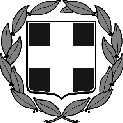 